№ п/пНаименование товараНаименование показателя, технического, функционального параметра, ед. изм. ПоказателяНаименование показателя, технического, функционального параметра, ед. изм. Показателя1СтендПримерный эскиз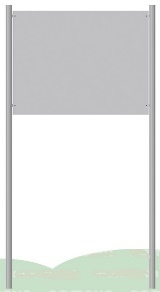 Внешние размеры (в статичном положении)Внешние размеры (в статичном положении)1СтендПримерный эскизДлина, мм (±20 мм)11601СтендПримерный эскизШирина, мм (±20 мм)481СтендПримерный эскизВысота, мм (±20 мм)21821СтендПримерный эскизКомплектацияКомплектация1СтендПримерный эскизСтойка, шт. 21СтендПримерный эскизПолотно, шт. 11СтендПримерный эскизОписание конструкцииОписание конструкции1СтендПримерный эскизИзделие должно представлять собой устойчивую конструкцию и может использоваться круглогодично.Каждое изделие комплектуется паспортом, включающим информацию о предназначении, комплектации, указание по монтажу, рекомендациями по обслуживанию и иными требованиями. Металлические детали должны быть окрашены полимерной порошковой эмалью методом запекания. Порошковая эмаль имеет высокую стойкость к климатическим условиям и эстетичный внешний вид. Все крепежные элементы должны быть оцинкованы. Монтаж производится путем бетонирования стоек в грунт на глубину не менее 700 мм.Изделие должно представлять собой устойчивую конструкцию и может использоваться круглогодично.Каждое изделие комплектуется паспортом, включающим информацию о предназначении, комплектации, указание по монтажу, рекомендациями по обслуживанию и иными требованиями. Металлические детали должны быть окрашены полимерной порошковой эмалью методом запекания. Порошковая эмаль имеет высокую стойкость к климатическим условиям и эстетичный внешний вид. Все крепежные элементы должны быть оцинкованы. Монтаж производится путем бетонирования стоек в грунт на глубину не менее 700 мм.1СтендСтендСтенд1Стойка длиной не менее 2880 мм должна быть изготовлена из металлической трубы размерами не менее 40*3 мм (диаметром не менее 48 мм). Полотно должно крепиться между стойками и должно быть изготовлено из листового металла толщиной не менее 2 мм. Габаритные размеры полотна не менее 1050*800 мм. Высота нижнего края полотна над уровнем земли должна быть не менее 1300 мм.Стойка длиной не менее 2880 мм должна быть изготовлена из металлической трубы размерами не менее 40*3 мм (диаметром не менее 48 мм). Полотно должно крепиться между стойками и должно быть изготовлено из листового металла толщиной не менее 2 мм. Габаритные размеры полотна не менее 1050*800 мм. Высота нижнего края полотна над уровнем земли должна быть не менее 1300 мм.